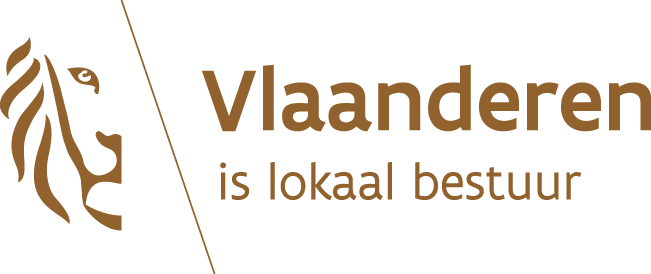 Gemeenteraadsverkiezingen van 14 oktober 2018Verkiezing van de leden van het bijzonder comité voor de sociale dienst - verklaring van lijstenverbinding (artikel 91, §1, van het decreet van 22 december 2017 over het lokaal bestuur) - BCSD 4provincie: 	gemeente: 	Waarvoor dient deze verklaring?Met deze verklaring kunnen de verkozenen voor de gemeenteraad die bij de gemeenteraadsverkiezingen van 14 oktober 2018 zijn verkozen op verschillende lijsten, zich met elkaar verbinden voor de verdeling van de zetels in het bijzonder comité voor de sociale dienst, met toepassing van artikel 91 van het decreet van 22 december 2017 over het lokaal bestuur. Wanneer is deze verklaring ontvankelijk? Een verklaring van lijstenverbinding is pas ontvankelijk als ze is ondertekend door minstens een meerderheid van de verkozenen van iedere lijst die zich wil verbinden.Alleen als de verklaring van lijstenverbinding tijdig is ingediend, is ze ontvankelijk. De uiterlijke indiendatum van de verklaring van lijstenverbinding is 13 december 2018 (de zestigste dag na de dag van de gemeenteraadsverkiezingen).  Aan wie bezorgt u deze verklaring ?Bezorg deze gedagtekende akte aan de algemeen directeur. Bezorg deze gedagtekende akte aan de algemeen-directeur coördinator in het geval van  een nieuwe gemeente. Verklaring van lijstenverbinding Wij ondergetekenden, verkozenen bij de gemeenteraadsverkiezingen van 14 oktober 2018 op de lijst, vermeld in bijlage 2, verklaren ons te verbinden voor de verdeling van de zetels in het bijzonder comité voor de sociale dienst, met toepassing van artikel 91 van het decreet van 22 december 2017 over het lokaal bestuur, met de verkozenen bij de gemeenteraadsverkiezingen van 14 oktober 2018 op de lijst, vermeld in bijlage 3, die daarmee instemmen.Wie deze verklaring van lijstenverbinding wil gebruiken voor het verbinden van méér dan twee lijsten, kopieert bijlage 3, hernoemt die naar bijlage 4, en laat deze invullen en ondertekenen door de verkozenen bij de gemeenteraadsverkiezingen van 14 oktober 2018 op deze derde lijst, vermeld in bijlage 4, die daarmee instemmen. Wie deze verklaring van lijstenverbinding wil gebruiken voor het verbinden van méér dan drie  lijsten, kopieert bijlage 3, hernoemt die naar bijlage 5, en laat deze invullen en ondertekenen door de verkozenen bij de gemeenteraadsverkiezingen van 14 oktober 2018 op deze vierde lijst, vermeld in bijlage 5, die daarmee instemmen. Verklaring van ontvangst door de algemeen directeur / algemeen-directeur coördinatorIk verklaar dat ik deze verklaring van lijstenverbinding, samen met de bijlagen, goed heb ontvangen.datum:dag l__l__l maand l__l__l jaar l__l__l__l__lhandtekening van de algemeen directeur / algemeen-directeur coördinator:…………………………………………..Bijlage 1 bij de verklaring van lijstenverbinding: resultaten van de gemeenteraadsverkiezingen van 14 oktober 2018Vul de gegevens in van alle verkozenen voor de gemeenteraad (= overzicht van de verkiezingsuitslag van 14 oktober 2018).Groepeer de gegevens per lijst.Deze lijst mag vervangen worden door een afgedrukte tabel met de verkiezingsresultaten.Bijlage 2 bij de verklaring van lijstenverbinding: verkozenen van de lijst ….Vul de gegevens in van de verkozenen voor de gemeenteraad die de verklaring van lijstenverbinding ondersteunen, en die verkozen zijn op de onderstaande lijst.lijstnaam: 	Bijlage 3 bij de verklaring van lijstenverbinding: verkozenen van de lijst ….Vul de gegevens in van de verkozenen die de verklaring van lijstenverbinding ondersteunen en die verkozen zijn op de onderstaande lijst.		lijstnaam: 	voornamen en achternaam van de verkozenen voor de gemeenteraadlijstnaamgeboortedatum
(dd.mm.jjjj)geslacht
(m/v)voornamen en achternaam van de verkozenen voor de gemeenteraadlijstnaamgeboortedatum
(dd.mm.jjjj)geslacht
(m/v)voornamen en achternaam van de verkozenen voor de gemeenteraadlijstnaamgeboortedatum
(dd.mm.jjjj)geslacht
(m/v)voornamen en achternaam van de verkozenen voor de gemeenteraadhandtekeningvoornamen en achternaam van de verkozenen voor de gemeenteraadhandtekeningvoornamen en achternaam van de verkozenen voor de gemeenteraadhandtekeningvoornamen en achternaam van de verkozenen voor de gemeenteraadhandtekening